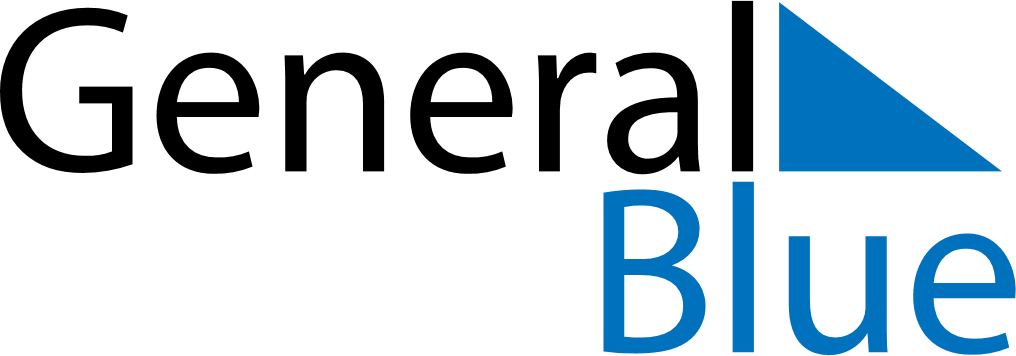 March 2024March 2024March 2024March 2024March 2024March 2024March 2024Dzuunmod, Central Aimak, MongoliaDzuunmod, Central Aimak, MongoliaDzuunmod, Central Aimak, MongoliaDzuunmod, Central Aimak, MongoliaDzuunmod, Central Aimak, MongoliaDzuunmod, Central Aimak, MongoliaDzuunmod, Central Aimak, MongoliaSundayMondayMondayTuesdayWednesdayThursdayFridaySaturday12Sunrise: 7:32 AMSunset: 6:36 PMDaylight: 11 hours and 3 minutes.Sunrise: 7:30 AMSunset: 6:37 PMDaylight: 11 hours and 7 minutes.34456789Sunrise: 7:28 AMSunset: 6:39 PMDaylight: 11 hours and 10 minutes.Sunrise: 7:26 AMSunset: 6:40 PMDaylight: 11 hours and 13 minutes.Sunrise: 7:26 AMSunset: 6:40 PMDaylight: 11 hours and 13 minutes.Sunrise: 7:24 AMSunset: 6:42 PMDaylight: 11 hours and 17 minutes.Sunrise: 7:22 AMSunset: 6:43 PMDaylight: 11 hours and 20 minutes.Sunrise: 7:21 AMSunset: 6:45 PMDaylight: 11 hours and 24 minutes.Sunrise: 7:19 AMSunset: 6:46 PMDaylight: 11 hours and 27 minutes.Sunrise: 7:17 AMSunset: 6:48 PMDaylight: 11 hours and 31 minutes.1011111213141516Sunrise: 7:15 AMSunset: 6:49 PMDaylight: 11 hours and 34 minutes.Sunrise: 7:13 AMSunset: 6:51 PMDaylight: 11 hours and 38 minutes.Sunrise: 7:13 AMSunset: 6:51 PMDaylight: 11 hours and 38 minutes.Sunrise: 7:11 AMSunset: 6:52 PMDaylight: 11 hours and 41 minutes.Sunrise: 7:09 AMSunset: 6:54 PMDaylight: 11 hours and 45 minutes.Sunrise: 7:07 AMSunset: 6:55 PMDaylight: 11 hours and 48 minutes.Sunrise: 7:05 AMSunset: 6:57 PMDaylight: 11 hours and 52 minutes.Sunrise: 7:03 AMSunset: 6:58 PMDaylight: 11 hours and 55 minutes.1718181920212223Sunrise: 7:00 AMSunset: 7:00 PMDaylight: 11 hours and 59 minutes.Sunrise: 6:58 AMSunset: 7:01 PMDaylight: 12 hours and 2 minutes.Sunrise: 6:58 AMSunset: 7:01 PMDaylight: 12 hours and 2 minutes.Sunrise: 6:56 AMSunset: 7:02 PMDaylight: 12 hours and 5 minutes.Sunrise: 6:54 AMSunset: 7:04 PMDaylight: 12 hours and 9 minutes.Sunrise: 6:52 AMSunset: 7:05 PMDaylight: 12 hours and 12 minutes.Sunrise: 6:50 AMSunset: 7:07 PMDaylight: 12 hours and 16 minutes.Sunrise: 6:48 AMSunset: 7:08 PMDaylight: 12 hours and 19 minutes.2425252627282930Sunrise: 6:46 AMSunset: 7:10 PMDaylight: 12 hours and 23 minutes.Sunrise: 6:44 AMSunset: 7:11 PMDaylight: 12 hours and 26 minutes.Sunrise: 6:44 AMSunset: 7:11 PMDaylight: 12 hours and 26 minutes.Sunrise: 6:42 AMSunset: 7:12 PMDaylight: 12 hours and 30 minutes.Sunrise: 6:40 AMSunset: 7:14 PMDaylight: 12 hours and 33 minutes.Sunrise: 6:38 AMSunset: 7:15 PMDaylight: 12 hours and 37 minutes.Sunrise: 6:36 AMSunset: 7:17 PMDaylight: 12 hours and 40 minutes.Sunrise: 6:34 AMSunset: 7:18 PMDaylight: 12 hours and 44 minutes.31Sunrise: 6:32 AMSunset: 7:20 PMDaylight: 12 hours and 47 minutes.